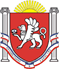 РЕСПУБЛИКА КРЫМ НИЖНЕГОРСКИЙ РАЙОНАДМИНИСТРАЦИЯ ЕМЕЛЬЯНОВСКОГО СЕЛЬСКОГО ПОСЕЛЕНИЯ ПОСТАНОВЛЕНИЕ №91/126 мая 2020 года				                                        с. Емельяновка				Об утверждении сводного аналитического отчета об оценке эффективности предоставленных налоговых льгот, пониженных налоговых ставок по местным налогам и сборам Емельяновского сельского поселения Нижнегорского района Республики Крым за 2019 год 	В соответствии с Федеральным законом от 06.10.2003 № 131-Ф3 «Об общих принципах организации местного самоуправления в Российской Федерации», Постановлением Правительства Российской Федерации от 22.06.2019 №796 «Об общих требованиях к оценке налоговых расходов субъектов Российской Федерации и муниципальных образований», решением 16-ой сессии 1-го созыва Емельяновского сельского совета от 30.11.2015г. № 2 (с изменениями), Уставом муниципального образования Емельяновское сельское поселение Нижнегорского района Республики Крым, администрация Емельяновского сельского поселения Нижнегорского района Республики КрымПОСТАНОВЛЯЕТ:1.Утвердить сводный аналитический отчет об оценке эффективности предоставленных налоговых льгот, пониженных налоговых ставок по местным налогам и сборам Емельяновского сельского поселения Нижнегорского района Республики Крым за 2019 год согласно приложению.2. Обнародовать настоящее постановление на информационном стенде Емельяновского сельского совета Нижнегорского района Республики Крым по адресу: Республика Крым, Нижнегорский район, с. Емельяновка, ул. Центральная д.134, на сайте администрации Емельяновского сельского поселения. 3. Настоящее постановление вступает в силу с момента его подписания.4. Контроль за исполнением настоящего постановления оставляю за собой.Председатель Емельяновского сельского совета – глава администрацииЕмельяновского сельского поселения				Л.В.Цапенко Утвержден Постановлением Администрации Емельяновского сельского поселения Нижнегорского района Республики Крым от 26.05.2020    №91/1 Сводный аналитический отчетоб оценке эффективности предоставленных налоговых льгот, пониженных налоговых ставок по местным налогам и сборам Емельяновского сельского поселения Нижнегорского района Республики Крымза 2019 годПредседатель Емельяновского сельского совета – глава администрации Емельяновского сельского поселения								Л.В.ЦапенкоN
п/пСтатья нормативного правового акта, которым установлены налоговые льготыНаименование налогаУстановление пониженной ставки по налогу или освобождение от налогаКатегория налогоплательщиков, которым предоставлены налоговые льготыОрган местного самоуправления, администрирующий налоговые льготыКоличество налогоплательщиков, воспользовавшихся налоговыми льготамиДоля налогоплательщиков, воспользовавшихся налоговыми льготами, в общем объеме налогоплательщиков данной категории (в %)Объем предоставленных налоговых льгот, тыс. рублейПоказатели эффективности налоговых льготПоказатели эффективности налоговых льготПоказатели эффективности налоговых льготПоказатели эффективности налоговых льготВыводы и предложения по оценке эффективности налоговых льгот (пониженных налоговых ставок)N
п/пСтатья нормативного правового акта, которым установлены налоговые льготыНаименование налогаУстановление пониженной ставки по налогу или освобождение от налогаКатегория налогоплательщиков, которым предоставлены налоговые льготыОрган местного самоуправления, администрирующий налоговые льготыКоличество налогоплательщиков, воспользовавшихся налоговыми льготамиДоля налогоплательщиков, воспользовавшихся налоговыми льготами, в общем объеме налогоплательщиков данной категории (в %)Объем предоставленных налоговых льгот, тыс. рублейбюджетная эффективность (Кбэф)экономическая эффективность (Кээф)социальная эффективность (Ксэф)показатель эффективности (Эфнл)Выводы и предложения по оценке эффективности налоговых льгот (пониженных налоговых ставок)12345678910111213141Ст.387 п.2, Ст.391 п.5, ст.395 НК РФ, Решения Емельяновского сельского советаЗемельный налогосвобождение от налогаЮридическое лицоМуниципальное образованиеАдминистрация Емельяновского сельского поселения1100000,510,5Льгота эффективна